Annual CLAMBAKEDinner includes: One Dozen Rhode Island Little Neck Clams, ½ Seasoned Chicken, Sweet Potato, Sweet Corn, Clam Chowder, Cole Slaw, Rolls, Dessert, Beverages (including beer)SaturdaySept. 10, 2016Serving 6:30 to 7:30 PMSaturdaySept. 10, 2016Serving 6:30 to 7:30 PM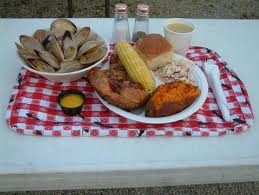 St. Mary of the Falls Community Room(Parish Hall in Case of Rain)26515 Bagley Road, Olmsted Falls, OHSt. Mary of the Falls Community Room(Parish Hall in Case of Rain)26515 Bagley Road, Olmsted Falls, OHTickets available after all weekend Masses and during the week at the parish office. NO TICKETS SOLD AT THE DOOR. ADVANCE ORDER ONLY.Tickets available after all weekend Masses and during the week at the parish office. NO TICKETS SOLD AT THE DOOR. ADVANCE ORDER ONLY.$24.00 (13-64 Years Old)$22.00 (65 Years Old and Over)$24.00 (13-64 Years Old)$22.00 (65 Years Old and Over)$3.00 (5-12 Years Old) (Hot Dog, Chips, Side, Dessert)$6.00 Extra Dozen Clams$3.00 (5-12 Years Old) (Hot Dog, Chips, Side, Dessert)$6.00 Extra Dozen Clams